Муниципальное бюджетное дошкольное образовательное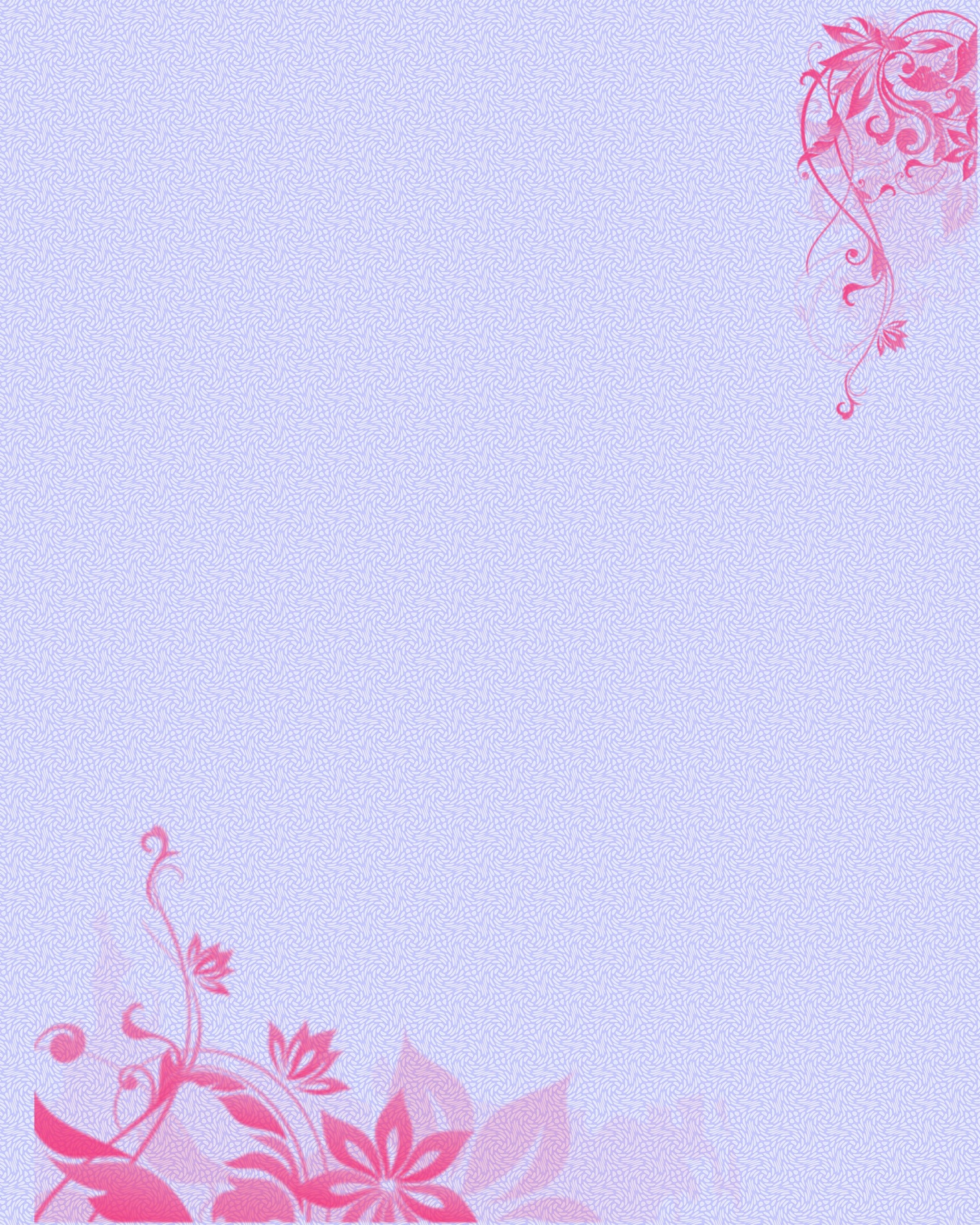 учреждение  «Детский сад комбинированного вида №55» г. ВоркутаПедагогический проектпо обучению грамоте для детей старшего дошкольного возраста«АБВГДейка»Составила: воспитательМБДОУ «Детский сад комбинированного вида №55»г. Воркута Яблонская Н.Д. Воркута -2013 г.Паспорт педагогического проекта.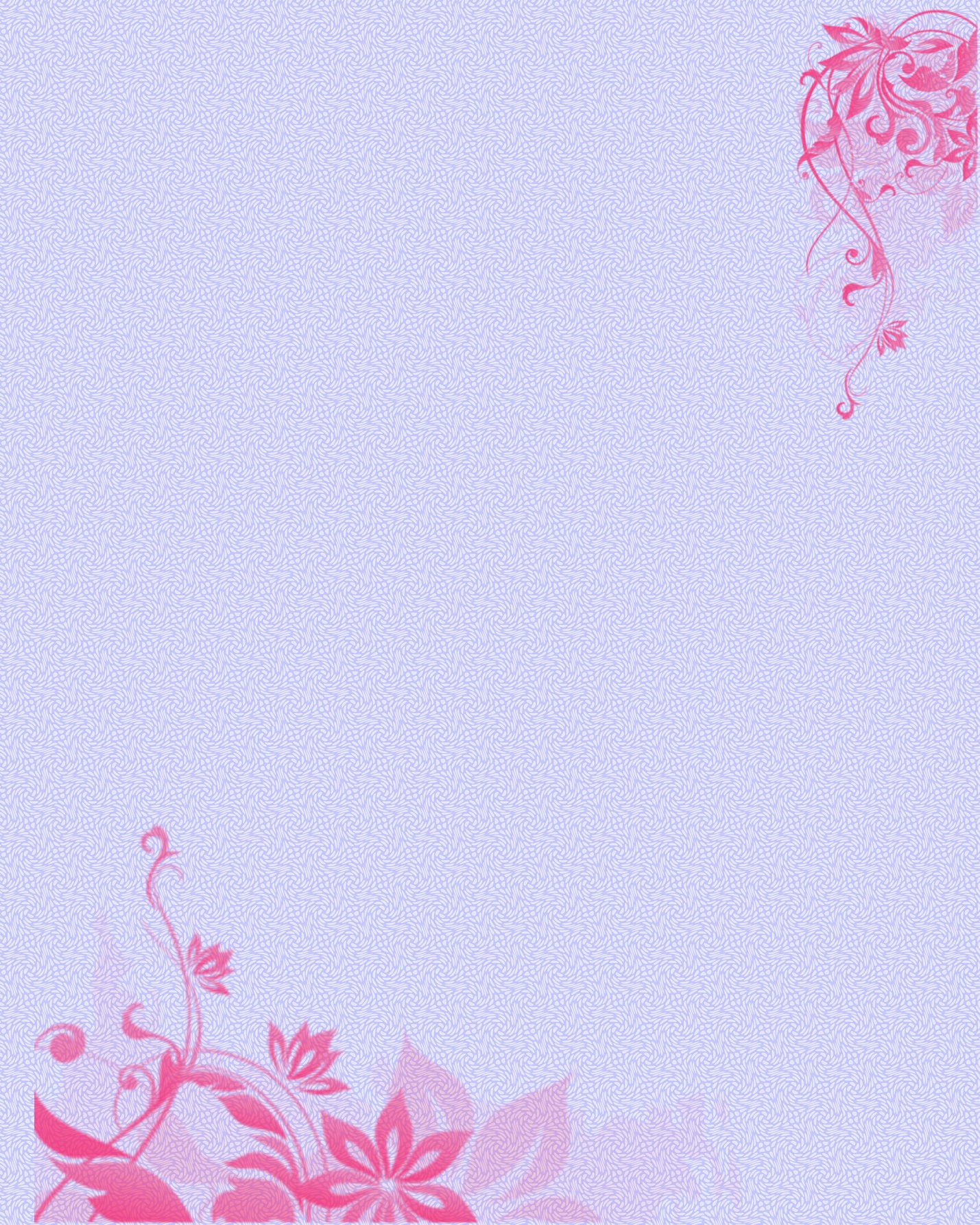 Девиз проекта: «Посмотри  по сторонам-                             Буквы тут и буквы там.                              Раз – два – три – четыре – пять!                              Мы выходим их искать!                             Большая сила в буквах есть,                             Когда мы можем их прочесть!»Актуальность проекта В человеческой деятельности нет областей, где не употреблялась бы речь. Она нужна везде. Поэтому грамотное владение речью и развитие коммуникативных функций особенно актуально для нынешнего и будущих поколений.    Хорошо известно, на сколько сложна и объемна программа начальных классов и как порой трудно не умеющему читать ребенку осваивать ее курсы. Совсем по другому чувствуют себя уже умеющие читать дети. Они легче вписываются в процесс обучения, им комфортнее на новой ступени образования.    Также в настоящее время значительно возросло количество детей, имеющее то или иное нарушение речи.  Дислексия (нарушения чтения) и дисгрофия ( нарушение письма) становятся первопричинами плохой успеваемости в школе. Нарушение в речи , ошибки в произношении, влекут грубые ошибки на письме, неграмотным речевым высказываниям и приводят, в последствии, к обеднению словарного запаса, не умение грамотно выразить свои мысли, а значить к оскудение русского языка в целом.Название проекта: «АБВГДейка» (обучение дошкольников грамоте)Адресация  проекта: воспитатели, дети, родители.Руководитель проекта: Черепанова С.А. (старший воспитатель),                                             Яблонская Н.Д. (воспитатель)Участники проекта: дети, воспитатели дошкольной группы, родители.Возрастная группа: старший дошкольный возраст (5-7 лет).Особенности проекта: -по характеру: познавательно – речевой;-по количеству создателей: парный;-по количеству детей: групповой;- по продолжительности:  долгосрочный;- по профили знаний: межпредметный;- по уровню контактов: на уровне образовательного  учрежденияЦель проекта: овладение дошкольников элементами грамоты на которую можно опереться при обучении в школе. Задачи:- обучать детей сознательному, правильному слоговому чтению с постепенным переходом к чтению целыми словами; далее развивать навыки чтения целыми словами и небольшими предложениями;- с помощью подвижных игр, логоритмических упражнений, пальчиковой гимнастики формировать  двигательную активность, темп, ритм речи, развивать мелкую и речевую моторику, корректировать психические процессы способствовать развитию речи в целом; - развивать фонематический слух детей; - воспитывать любовь и интерес к чтению, родному языку;  Ресурсы проекта: - программа по обучению грамоте;- информационный материал по теме;- методическая литература;- художественная литература;- рабочая тетрадь;- иллюстративные материалы для занятия;- дидактические игры и игровые упражнения для занятий по обучению грамоте;Уровень  подготовленности участников:  средний и высокий уровень развития детей, профессиональная компетентность педагога.       Ожидаемые результаты:  после завершения проекта дети должны   уметь:- хорошо владеть понятиями: «слово», «звук», «буква», «предложение»;- различать гласные и согласные звуки;- правильно ставить ударение в знакомых словах;- свободно и осознанно читать трехбуквенные слова;- правильно составлять из букв разрезной азбуки слоги всех видов и слова простой структуры;- уметь составлять простые предложения и интонационно правильно проговаривать их в соответствии  со знаком на конце (?, !)После завершения совместной проектной деятельности родители смогут:- проявлять интерес к решению образовательных задач в дошкольном учреждении;- повысить свои педагогические знания в ходе решения образовательных задач по теме проекта. Результат деятельности педагога:- повысить свое педагогическое мастерство, самообразование;- расширить круг взаимодействия с родителями;- испытать педагогическую радость от интересной и увлекательной деятельности;- систематизация работы по теме.Результат деятельности детей:- приобретение знаний путем активного деятельного участия в процессе познания в грамоте;- овладение навыками и умениями при подготовке руки к письму.Продукт деятельности детей совместно с другими участниками проекта:- творческие поделки букв из бросового материала, пластилина, бумаги;- альбом «Моя любимая буква»;- сочиненные детьми стихи о буквах «На что она похоже». Аннотация: Совершенствуя речевой аппарат, в занятия включаются артикуляционные упражнения, проговаривание всевозможных скороговорок,   четверостиший, рифмованных строчек и т.д. В программу занятий включено множество загадок, игр, которые сопровождаются иллюстративным или игровым материалом: муляжами, картинками, игрушками. Процесс отгадывание загадок очень важен, так как он развивает воображение и формирует быструю реакцию на слово. Дети пятилетнего возраста наиболее восприимчивы к обучение грамоте , поскольку их отличает острота и свежесть восприятия, любознательность и яркость воображения. Однако память и внимание малышей весьма не устойчива, а поэтому необходимо многократно возвращаться к уже знакомому , чтобы знания стали прочными. «АБВГДейка» -  это учеба и игра. Игровая форма работы очень эффективна, так как именно в игре развиваются творческие способности  С этой целью во все занятия включены всевозможные игры по развитию речи, занимательные упражнения, фонетические, лексические, грамматические, графические (работа в тетрадях) и даже подвижные игры. Главное место на занятиях отведено работе со звуком, буквой, словом, предложением, что позволяет формировать фонетический и речевой слух ребенка.Основные компоненты в процессе обучения грамоте:- формирование звуковой стороны речи;- формирование фонематических процессов;- формирование навыков и звукобуквенному анализу и синтезу звукового состава речи;- формирование умение работать со схемой слова, разрезной  азбукой, владеть навыками послогового чтения.Принципы построения образовательно – воспитательного процесса:- принцип продвижение от простого к сложному;- принцип опоры на интересы дошкольников и родителей;- принцип психологической комфортности;- принцип развития творческой личности.   В ходе занятия реализуется основной принцип образования – принцип соблюдения триединой задачи: воспитание, развитие, обучение.         Методы  обучения: - наглядный;- словесный;                                                      - практический.Этапы работы над проектом.1 этап. Погружение в проект.- изучение методической литературы;- подбор информации по теме;- организация развивающей среды; - обсуждение плана действий, и роль участников в прохождение проекта.2 этап. Организация деятельности.- разработка перспективного плана проекта (Приложение 1);- составление дидактических игр и игровых упражнений используемых на занятиях  по обучению грамоте (Приложение 2);- консультация для родителей «» (Приложение 3);- подбор стихотворений для изучения букв (Приложение 4).- занятия по обучению грамоте (Приложение 5)3 этап. Осуществление деятельности обучение грамоте.- реализация перспективного плана по обучению грамоте;- консультация для родителей «» (Приложение 3);- участие в дидактических играх по обучению грамоте (Приложение 2);- Обучение грамоте носит общеразвивающих характер, способствует развитию активной мыслительной деятельности, работоспособности, нравственно – волевых и эстетических качеств личности ребенка. Чтение и письмо – виды речевой деятельности, основой для которой является устная речь. Это сложный новых ассоциаций, которые основываются на уже сформировавшейся  второй сигнальной системе, присоединяется к ней и развивает ее. Важно чтобы ребенок:- умел использовать свой слух, зрение, произношение для выделение опознавательных  признаков гласных и согласных звуков, звонких и глухих согласных звуков, а не только старался запомнить буквы;- под руководством педагога формировал познавательное отношение речи, уточняя и расширяя словарный запас речи; Занятия планируются с учетом индивидуальных и возрастных особенностей, на основе индивидуально – дифференцированного подхода, интереса и желание детей, с опорой на имеющиеся уже умения, навыки.4 этап. Оформление.- альбом «Моя любимая буква»;- выставка поделок букв из бросового материала и пластилина;- сочинение детьми стихов «На что похоже буква».Список используемой литературы: 1.«Как хорошо уметь читать» (обучение дошкольников чтению) Д.Г. Шумаева; 2.«Обучение грамоте» Р.М. Хамидулина;3.Швайко Г.С. «Игры и игровые упражнения для развития речи»;4.Богданова О.А. «Скороговорки»;5.Жуков  В.П. «Словарь русских пословиц и поговорок»;6.Баранников И.В. «Русский язык в картинках»; 7.Климанова Л.М. «Читалочка»8.Попова Г.П., Усачева В.И. «Занимательное азбуковедение» Приложение 1Перспективный план занятий  «АБВГДейка»(1 год обучения)Учебный план              по обучению грамоте «АБВГДейка» для детей                           старшего дошкольного возрастав МБДОУ «Детский сад  комбинированного вида №55»г. Воркуты Перспективный план занятий «АБВГДейка»(2 год обучения)Приложение 4АлфавитВсем известна буква А – 
Буква очень славная. 
Да к тому же буква А 
В алфавите главная.Веселый, толстый клоун 
Играет на трубе. 
На этого пузатого 
Похожа буква Б.В - буква очень важная, 
Воображала страшная. 
Грудь колесом, живот надут, 
Как будто нет важнее тут.Аист на одной ноге 
Напоминает букву Г.Д - словно домик аккуратный 
С высокой крышею двускатной.В слове ель мы Е услышим, 
Букву Е мы так напишем: 
Ствол и у ствола три ветки. 
Букву Е запомним, детки.Ёлка то же, что и ель, 
А над ёлочкой капель. 
Капли-точки добавляем, 
Ё - мы букву так читаем.Ж имеет столько ножек, 
Будто буква ползать может. 
Буква Ж наверняка 
На бумаге тень жука.На эту букву посмотри! 
Она совсем как цифра 3. 
3 не просто завитушка, 
3 - пружина, крендель, стружка.И похожа на гармошку 
И на испуганную кошку. 
И - меж двух прямых дорог 
Одна легла наискосок.А дальше по порядку 
Я назову И - и краткое. 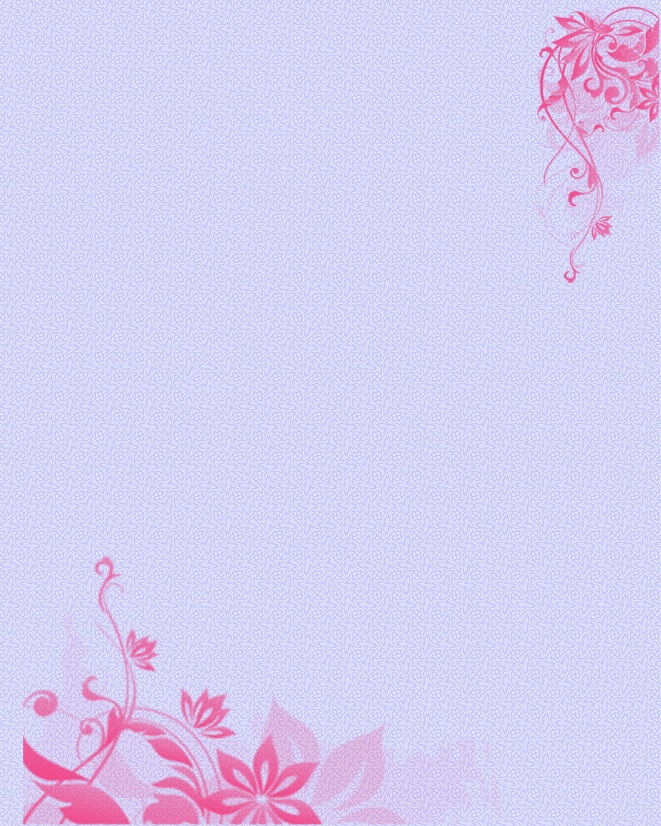 К одною лапкой пляшет, 
А другою лапкой машет, 
И при этом буква К 
Будто усики жука.Алфавит продолжит наш 
Буква Л - лесной шалаш.Знать эту букву нехитро, 
Кто был хоть раз в метро, 
По вечерам нам светит всем 
Между домами буква М.У меня про букву Н 
Вдруг сложилась песенка: 
Н-н-н-н-н-н-н-н-н-н-н-н – 
Получилась лесенка.Буква О - луна и солнце, 
В доме круглое оконце. 
И часы, и колесо, 
И это, кажется, не всё.Говорил недавно кто-то: 
П похожа на ворота, 
Возражать мне было лень, 
Я-то знал, что П как пень.Как запомнить букву Р? 
Каждый может, например, 
Руку на бочок поставить 
И друг другу Р представить.В небе таял лунный серп, 
Серп склонялся на ущерб. 
И поэтому с небес 
Нам светила буква С.На антенну Т похожа 
И на зонт как будто тоже.Буква У напоминает ушки 
У зайчонка на макушке. 
У улитки рожки тоже 
Так на букву У похожи.Ф надула свои щеки 
Или встала руки в боки.Буква X, ты хохотушка 
И хорошая хвастушка! 
Хоровод мы заведем, 
Дружно, весело споем.Буква Ц стоит бочком 
И цепляет всех крючком.Рисовали цифру 4 – 
Букву Ч мы начертили.Буква Ш в таких словах: 
Школа, шест, шарада, шах. 
Букву Ш я написала: 
Три шеста и снизу шпала.Эта буква Щ как будто... 
Все сомненья бросьте. 
Украшает эту букву 
Поросячий хвостик.Твердый знак -Ъ - 
пишут так: 
Колесо и спичка, 
Позади - косичка.Ы... Какая ты толстушка! 
Твой животик как подушка. 
Чтобы легче ей ходить, 
Палочку пришлось добыть.Букву Р перевернули, 
И уселись как на стуле, 
И назвали букву так - 
мягкий знак - Ь.Буква Э - как ни взгляни – 
Увидишь клещи и клешни.Вся согнулась буква Ю, 
Держит палочку свою. 
Вот и выглядит такою – 
Старой бабкою с клюкою. Куча яблок на прилавке... 
И заметил, я друзья: 
Если б яблоку две лапки, 
Сразу б вышла буква Я.МесяцТема занятияРабота над звукамиКол - во занятий ЯНВАРЬ1. Познакомьтесь, Азбука!2. Каркушина школа3. Гласные буквыАУУ – А - О112ФЕВРАЛЬ1. Согласные буквы2. ТелеграфМ, М),  С,С), Х, Х)А-У-О-М32МАРТ1. Игры деда Буквоеда2.  Согласные буквы3. Сопоставление звуковА-У-О-М-С-ХШ,  С и ШША – ШО – ШУ,СА-СО-СУ112АПРЕЛЬ1. Пароход2. Согласные буквы3. Твёрдые и мягкиеЫС, М, Х, Ш, ЛН, Н), Л, Л)122МАЙ1. Твёрдые и мягкие2. ПерекличкаК, К), Р, Р)Р и Л31Итого:22№п/пНазвание темыКоличествозанятий1.Введение. Как хорошо уметь читать. 12.Изучение гласных букв53.Изучение согласных букв94.Сопоставление звуков25.Непарные твёрдые и мягкие звуки5Итого занятий:22Длительность занятий : 25 – 30 минутМесяцТема занятияРаботанад звукамиКоличествозанятийН
О
Я
Б
Р
Ь1. «В гости к гласным буквятам». ГласныеА-У-О-Ы1Н
О
Я
Б
Р
Ь2. «В городе Звуков». И1Н
О
Я
Б
Р
Ь3. «Знакомство». Р, Р)1Н
О
Я
Б
Р
Ь4. «В гостях у буквят Л и Р».Р и Л1Д
Е
К
А
Б
Р
Ь1. «Парад букв в городе». «В гостях у буквят Л, Н, Р, Й, М».Л, Н, Р, Й, М1Д
Е
К
А
Б
Р
Ь2.  «Аттракцион «Прятки».К, К)1Д
Е
К
А
Б
Р
Ь3. «Встреча с буквятами  Д и Т».Д, Д)1Д
Е
К
А
Б
Р
Ь4. «Фотоателье». Т, Т)1Я
Н
В
А
Р
ЬЯ
Н
В
А
Р
Ь1. «Дружные буквята». .«Свистящие буквята З и С».З и С1Я
Н
В
А
Р
Ь 2. «В стране занимательных игр».В, В)1Ф
Е
В
Р
А
Л
Ь 1. «Добрый жук».Ж1Ф
Е
В
Р
А
Л
Ь2. «Аттракцион «Карусель          настроения».Б, Б)1Ф
Е
В
Р
А
Л
Ь 3.  « Как зовут нас подскажи…». Буквята  Г и К. Г, Г)1Ф
Е
В
Р
А
Л
Ь4. «В гостях у Айболита».Й1М
А
Р
Т 1. «На репетиции».Е1М
А
Р
Т2. «Магазин игрушек».Ё1М
А
Р
Т3. «Волшебная страна».Я1М
А
Р
Т 4. «Встреча с буквятами Ю,           У».Ю1А
П
Р
Е
Л
Ь1. Дружные буквята.Ц1А
П
Р
Е
Л
Ь2. «Буквенное лото»Ч1А
П
Р
Е
Л
Ь3. «Замок Змея – Горыныча».Щ1А
П
Р
Е
Л
Ь4. «Занимательные игры»Ф1ИТОГО:22Алфавит – наш лучший друг,
Знают все на свете.
Букв есть множество вокруг,
Учат их все дети.
Книжки чтобы прочитать,
Азбуку должны все знать.(Дайм Смайлз)
 Буквы с нами говорят 

Мы по улице гуляем,
сами 
вывески читаем,
что какая буква значит,
узнаём издалека:
О кругла, как будто мячик,
Ж похожа на жука.
Вот четыре буквы:
ВО-ДЫ
Вот ещё четыре:
МО-ДЫ
Воды-моды-лимонад!
Мы читаем 
всё подряд!
Вот блестит,
белее снега,
слово горькое -
"АПТЕКА".
Рядом сладкие слова -
"ФРУКТЫ", 
"ПРЯНИКИ",
"ХАЛВА".
А напротив них - другое
расползлось во весь этаж.
Правда, тёплое такое
это слово -
"ТРИКОТАЖ".
Эй, ребята
ну-ка с нами
все читайте - всё подряд!
Буквы с вами,
как с друзьями,
обо всем поговорят.
(С. Погореловский)Большая буква "А" 

Сестра читать умеет -
И с самого утра
Читает или пишет 
Большую букву "А".
А если в город выйдет -
Всю улицу пройдёт,
Все вывески осмотрит
И букву "А" найдёт.
АЭРОФЛОТ,
АПТЕКА,
ГАСТРОЛИ,
ГАСТРОНОМ.
Забралась наша буква
Почти на каждый дом!
Своим глазам не веря,
Сестра мне говорит:
- Смотри,
На остановке
Автобуса стоит!
На каждой остановке
Автобуса,
Одна,
На жестяной дощечке
Сияет буква "А".
Пока мы к дому едем
С сестрёнкою вдвоём,
Мы букву "А" читаем,
Мы букву "А" поём.
А дома сразу с полки
Букварь она берёт
И видит - воют волки,
Огонь в печи поёт.
Но ей совсем не страшно,
Одним увлечена:
Она на всех страницах
Читает букву "А".
И эта -"А"! и эта!
А эта - покрупней!
Пусть только эта буква
Пока знакома ей.
Пусть карандаш неловко
Сжимая в кулаке,
Одну лишь эту букву
Рисует на листке.
Забыт и заяц в поле,
И волк с лисой в лесу -
Лишь буква "А" шагает
По белому листу.
Застыли карусели,
Стоит на речке лёд.
Лишь буква "А" по полю
Без устали идёт.
Столбами при дороге,
Идущими с бугра,
Рисует эту букву
Упрямая сестра.
Пусть криво, неумело -
Толкни и упадёт -
Хромая то и дело,
Та буковка идёт.
Пускай она кривая -
Не страшно,
Не беда,
Зато она -
Живая
Большая
Буква
"А"!(С. Козлов)Походные буквы 

Когда я в путь-дорогу снаряжаюсь,
Я алфавитом так распоряжаюсь.

Колёса делаю из «О»,
Вставляя ось и спицы,
Чтоб можно было далеко,
Хоть до Москвы, катиться.

Приехав в лес, в один момент
Два «Л» в песок вбиваю.
Поверх на жердь кладу брезент
И дом сооружаю.

А в нём два «П» вбиваю в пол,
Кладу фанеру – вот и стол.

Ещё два «Х» неплохо вбить,
Чтоб можно для печурки
На этих козлах распилить
Смолистый ствол на чурки.

Но чтоб забить не кое-как,
А прочно и надёжно,
С собой беру я твёрдый знак,
Хоть что забить им можно.

В палатку-дом я спать иду,
«Н» растянув вот так.
Ну, а под голову кладу,
Конечно, мягкий знакБуква "Я" Всем известно:
Буква "Я"
В азбуке
Последняя.
А известно ли кому,
Отчего и почему?
- Неизвестно?
- Неизвестно.
- Интересно?
- Интересно! -
Ну, так слушайте рассказ.		
Жили в азбуке у нас
Буквы.
Жили, не тужили,
Потому что все дружили,
Где никто не ссорится,
Там и дело спорится.
Только раз
Все дело
Стало
Из-за страшного скандала:
Буква "Я"
В строку не встала,
Взбунтовалась
Буква "Я"!
- Я, -
Сказала буква "Я", -
Главная-заглавная!
Я хочу,
Чтобы повсюду
Впереди
Стояла
Я!
Не хочу стоять в ряду.
Быть желаю
На виду! -
Говорят ей:
- Встань на место! -
Отвечает: - Не пойду!
Я ведь вам не просто буква,
Я - местоимение.
Вы
В сравнении со мною -
Недоразумение!
Недоразумение -
Не более не менее!

Тут вся азбука пришла
В страшное волнение.
- Фу-ты ну-ты! -
Фыркнул "Ф",
От обиды покраснев.
- Срам! -
Сердито "С" сказало.
В кричит:
- Воображала!
Это всякий так бы мог!
Может, я и сам - предлог! -
Проворчало "П":
- Попробуй,
Потолкуй с такой особой!
- Нужен к ней подход особый, -
Вдруг промямлил Мягкий Знак.
А сердитый Твердый Знак
Молча показал кулак.
- Ти-и-ше, буквы! Стыдно, знаки! -
Закричали Гласные. -
Не хватало только драки!
А еще Согласные!
Надо раньше разобраться,
А потом уже и драться!
Мы же грамотный народ!
Буква "Я"
Сама поймет:
Разве мыслимое дело
Всюду
Я
Совать вперед?
Ведь никто в таком письме
Не поймет ни бе ни ме! -
"Я"
Затопало ногами:
- Не хочу водиться с вами!
Буду делать все сама!
Хватит у меня ума! -
Буквы тут переглянулись,
Все - буквально! - улыбнулись,
И ответил дружный хор:
- Хорошо,
Идем на спор:
Если сможешь
В одиночку
Написать
Хотя бы строчку, -
Правда,
Стало быть,
Твоя!

- Чтобы я
Да не сумела,
Я ж не кто-нибудь,
А "Я"!
...Буква "Я" взялась за дело:
Целый час она
Пыхтела,
И кряхтела,
И потела, -
Написать она сумела
Только
"...яяяяя!"
Как зальется буква "X":
- Ха-ха-ха-ха-ха-ха-ха! -
"О"
От смеха покатилось!
"А"
За голову схватилось.
"Б"
Схватилось за живот...
Буква "Я"
Сперва крепилась,
А потом как заревет:
- Я, ребята, виновата!
Признаю
Вину свою!
Я согласна встать, ребята,
Даже сзади
Буквы "Ю"!

- Что ж, - решил весь алфавит, -
Если хочет - пусть стоит!
Дело ведь совсем не в месте.
Дело в том, что все мы - вместе!
В том, чтоб все -
От А до Я -
Жили, как одна семья!(Б. Заходер)И та была согласна.
Она ему сказала: - Мы
Составим вместе слово МЫ,
А это так прекрасно.
(Ю. Вронский)